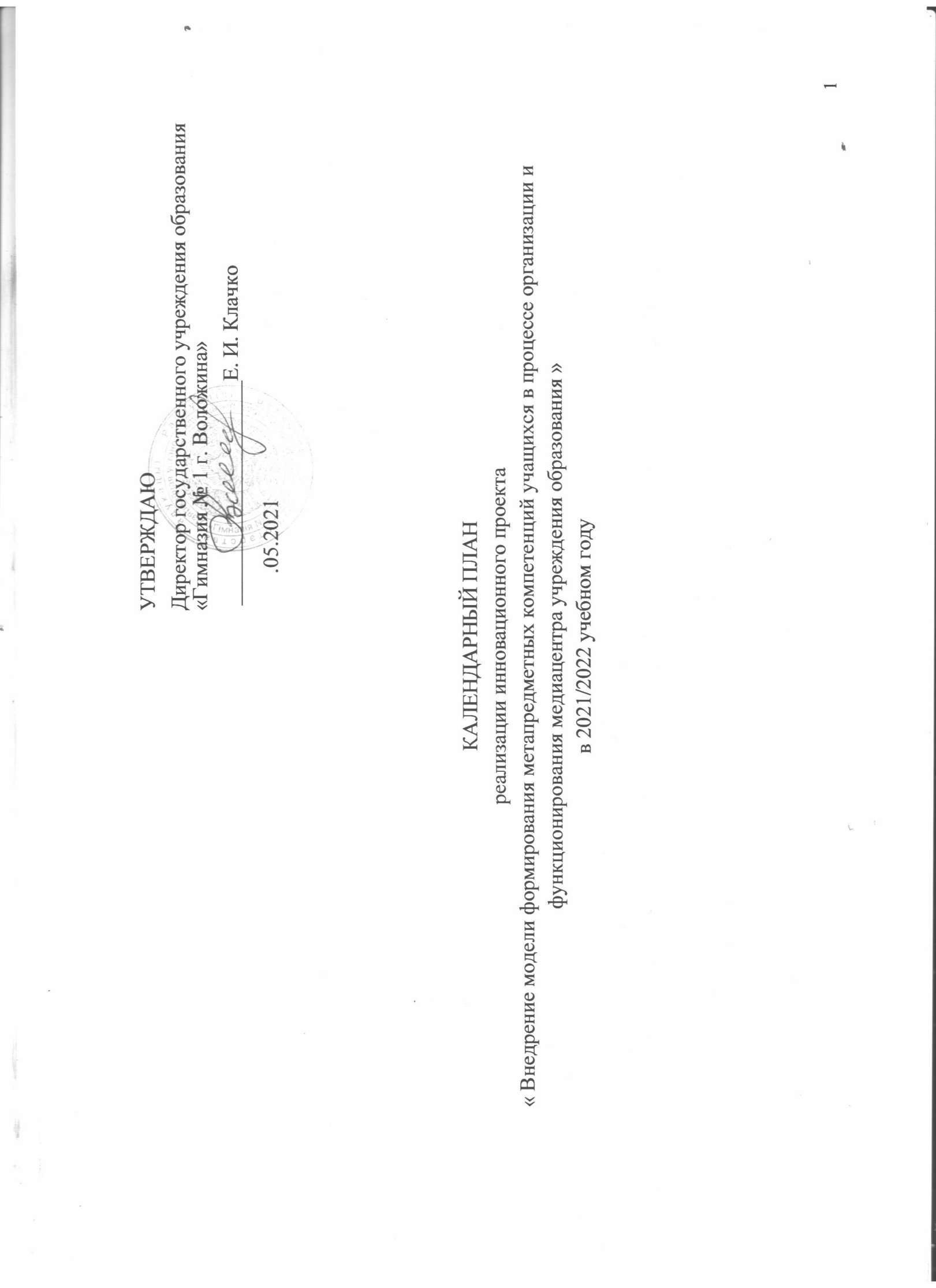 №Содержание работыСроки проведенияОтветственныеФормы представления результатов работы1.Актуализация нормативной правовой базы инновационной деятельностидо 01.09.2021г.руководство гимназии2.Анализ                    реализации инновационного      проекта    в 2020/2021 учебном годудо 20.06. 2021г.заместитель директора Черник Т.В.Справка о промежуточных результатах реализации инновационного проекта3.Ознакомление педагогического коллектива с календарным планом инновационной деятельности на 2021/2021 учебный годдо 01.09.2021г.руководство гимназииПедагогический совет4.Проведение   инструктивно-методических совещаний по теме инновационного проектав течение годаруководство гимназииПротокол5.Включение дополнительных материально-технических ресурсов для обеспечения реализации процесса инновационной деятельностисентябрь-декабрьдиректор Клачко Е.И.Оборудование медиацентра, укрепление материально-технической базы6.Проведение родительских собраний с целью информирования о целях и задачах проекта в текущем учебном годусентябрьдиректор Клачко Е.И., классные руководителиПротоколы собраний, пакет информационных документов7.Создание банка материалов по итогам реализации проекта за 2021/2022 учебный    год    (презентации,  публикации т.д.)в течение годазаместитель директора Черник Т. В.9.Взаимодействие с консультантом  проекта в онлайн-режимев течение годаучастники проекта10.Осуществление взаимодействия с учреждениями образования – участниками инновационной деятельности по вопросам реализации инновационного проектав течение годаучастники проекта11.Презентация опыта работы по реализации инновационного проекта в средствах массовой информации, на конференциях, фестивалях, педчтенияхв течение годаучастники проектаПубликации12.Организация и проведение консультаций для участников инновационной деятельности в онлайн-режимев течение годаруководство гимназии, педагог-психолог13.Участие в семинарах, вебинарах курсовой и межкурсовой подготовки  по теме инновационной  деятельностив течение годазаместитель директораЧерник Т.В. План курсовой подготовки14.Обновление информационных материалов на сайте гимназиираз в четверть, по мере поступления информациизаместитель директора, Т. В. Черник,учитель информатики Бороховская Т.Л.Актуальная информация на сайте15.Организация открытого доступа к методическим и дидактическим материалам, необходимым для инновационной деятельностисентябрьзаместитель директора Черник Т.В.Библиотека ссылок на доступ к ресурсам (сайт гимназии), сайт инновации16.Участие родителей в мероприятиях по инновационному проектув течение годаклассные руководители 8, 9 классов17.Участие в интернет-олимпиадах, в исследовательских конкурсах, предметных творческих и интеллектуальных  конкурсах, веб-квестах, сетевых проектах, онлайн-конференциях, диспутах и др.в течение годаучителя - участники проектаРаботы исследовательского характера, доклады и презентации, представленные на конференции и конкурсы18.Составление программы психолого-педагогического сопровождения инновационной деятельностисентябрьпедагог-психологПрограмма психолого-педагогического сопровождения инновационной деятельности19.Проведение методологического семинара «Инновационная компетентность как фактор непрерывного профессионального развития и образования педагога»ноябрьзаместители директора Черник Т.В., Лаппо Ж.З.Материалы семинара, схемы, таблицы20.Круглый стол «Творческая проектная деятельность  как средство формирования метапредметных компетенций учащихся»декабрьзаместитель директора Черник Т.В., Саевич Т.И., учитель-медодист21.Изучение и анализ публикаций по теме инновационного проектапостоянноучастники проектаРеферативный обзор источников по проблеме (в сообществе проекта)22.Сетевое взаимодействие, методические онлайн-консультациипостоянноучастники проектаАнализ результатов23.Совещание «Итоговые результаты реализации программы инновационной деятельности»декабрьзаместители директора Черник Т.В., Лаппо Ж.З.Решение из протокола совещания при заместителе директора24.Мероприятия с учащимися (творческая проектная медиадеятельность, электронные издания, лонгриды), направленная на формирование метапредметных компетенций учащихсяянварь-май участники проектаПечатные и электронные издания, портфолио проектов, материалы медиацентра25.Открытый конкурс лонгридов «Огненные версты войны» для учащихся 8-9 классов, посвященный Дню Победымайзаместители директора Черник Т.В., Лаппо Ж.З., участники инновацииПлан и программа конкурса, сайт конкурса, дипломы победителей и сертификаты участников26.Итоговая диагностика уровня сформированности метапредметных компетенций учащихся в соответствии с критериями проектаапрель-май 2022педагог-психологПротокол результатов диагностики, фиксация в дневниках педагогического исследовния27.Итоговый отчет по результатам инновационной деятельностимайзаместители   директора Черник Т.В., Лаппо Ж.З.Итоговый  отчет (справка) 28.Анализ результатов инновационной деятельности за 2021/2022 учебный год на педагогическом советемайзаместители директора Черник Т.В., Лаппо Ж.З.Итоговая справка